                 Profesora: Shlomith Cabezas
	           Curso: 8° básico
                           Lenguaje.
Basado en APTUS.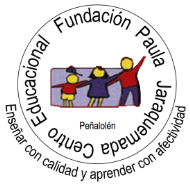 UNIDAD 2- CLASE 3: ReportajeNombre: __________________________________ Curso: _________ Fecha: ________Objetivo: Leer y analizar un reportaje sobre el amorInstrucciones: Puedes desarrollar esta guía en papel, digital (en este mismo documento) o en tu cuaderno.Ante cualquier duda realizarla a través del Foro “Dudas y Consultas” en plataforma o a través del correo electrónico lenguajecepj@gmail.comOPCIONAL: Si deseas obtener retroalimentación del trabajo realizado puedes enviar la guía a través de la plataforma en el espacio destinado para ello o al correo lenguajecepj@gmail.com (si realizas la guía en tu cuaderno envía fotos del desarrollo).En esta clase nos plantearemos la siguiente pregunta para responder ¿piensas que la literatura refleja un sentimiento de la vida real que puede darse en cualquier época y lugar?Para ello leeremos un texto no literario, en específico un reportaje y aplicaremos la estrategia de inferir el significado de palabras desconocidas para profundizar en su comprensión.Explicación:Un reportaje es un relato periodístico que implica un trabajo de investigación sobre un hecho, personaje o cualquier otro tema, de una cierta extensión y libertad expresiva por parte del autor, en el que se explican hechos actuales que no son estrictamente noticiosos. Suele ir acompañado de fotografías, imágenes, documentos, entrevistas, etc. Y se publica en la prensa o se emite por televisión o por la radio.Para analizar un reportaje o cualquier tipo de texto es importante entender las palabras que en él aparecen. Para lograr eso aplicaremos una estrategia o pasos para saber qué significa una palabra desconocida usando la información que aparece en el texto. 1. Identificar referente de la palabra desconocida, preguntando ¿a quién o qué se refiere esta? 2. Analizar pistas que entrega el contexto, preguntando ¿qué información se relaciona con el referente y la palabra? ¿qué significado tienen estas palabras?3. Reconstruir utilizando claves semánticas, preguntando: entonces ¿qué es o quiere decir…?Al aplicar esta estrategia reemplazaremos las palabras desconocidas por sinónimos. Recordemos que los sinónimos son palabras que tienen igual o similar significado.Práctica guiadaApliquemos la estrategia en el siguiente ejemplo:“Los germanos no poseen verdaderas ciudades, ni les gusta vivir en lugares cerca uno de los otros. Viven dispersos, asentándose en donde hay una fuente, una llanura o un bosque (…)El rey no tiene un poder ilimitado o absoluto y se imponen más con el ejemplo que con la autoridad, siendo los primeros en el combate”Al leer este fragmento me doy cuenta de que aparece una palabra que no conozco: “dispersos”. Para poder saber qué significa voy a aplicar los pasos señalados anteriormente.1. Identificar referente de la palabra desconocida, preguntando ¿a quién o qué se refiere la palabra desconocida? Me dice que son los germanos los que viven dispersos, por lo tanto, se refiere a los germanos.2. Analizar pistas que entrega el contexto, preguntando ¿qué información se relaciona con el referente y la palabra? ¿qué significado tienen estas palabras?¿Qué palabras o información se asocia a los germanos? ¿qué significado tienen esas palabras? Es decir, me puedo preguntar ¿Qué se dice de los germanos?No les gusta vivir cerca uno de otros.Viven en distintos lugares: llanuras, bosques, cerca de una fuente.3. Reconstruir utilizando claves semánticas, preguntando: entonces ¿qué es o quiere decir…? Relaciono la información del paso 2 con la palabra desconocida para otorgarle sentido o significado.¿Cuál de estas palabras conocemos?Viven: habitar o morar en un lugar.Cerca: próximo o inmediato en el espacioLlanura: terreno sin altos ni bajosBosque: sitio poblado de árbolesAsentándose: situándose en determinado lugar.Una vez que ya identifiqué toda la información que pude, voy a relacionar esta información, para esto me voy a preguntar: ¿Qué relación puedo establecer entre la información y palabras conocidas para inferir que significa la palabra “dispersos”?Los germanos no gustaban vivir próximos unos de otros y se situaban en lugares con diversas características geográficas, por lo tanto, “dispersos” significa “separados” o “diseminados”.Realicemos ahora los siguientes ejercicios aplicando la estrategia:“Fue su interés permanente el que me fue cautivando”, dice ella. A los dos meses decidieron juntarse en la Plaza de Armas. Y pasó lo mismo que por teléfono: hablaron sin parar durante tres horas, fascinados por el diálogo con el otro.¿Qué término puede reemplazar a la palabra subrayada?a) Enamoradosb) Encantadosc) Ilusionadosd) SorprendidosEn el verano de 2012, Dean volvió a surfear a Pichilemu. Y, casualmente, a través de unos amigos, supo de María de los Ángeles. Con ellos consiguió su teléfono. Comenzó a mandarle mensajes por Whatsapp. Al principio, ella no le contestó. Pero ante la insistencia de él, lo aceptó como amigo justo cuando Dean tomaba el avión de regreso a Inglaterra (…)¿Qué término puede reemplazar a la palabra subrayada?a) Indiferenciab) Persuasiónc) Incomodidadd) PersistenciaPráctica independienteLee el siguiente reportajeESTO ES AMOR (selección)Por Valentina Rodríguez, Bárbara Gormaz y Alejandra JaraEncontraron a su pareja en los lugares más inesperados: en el cruce de un semáforo, arriba de un cerro mientras Chile terremoteaba o viendo, desde Europa y en directo, el rescate de los 33 mineros. Estas son 10 historias de personas que han cruzado océanos, esperado décadas o cambiado radicalmente sus vidas para estar con esa mujer o ese hombre que losenloquece de amor.FLECHAZO CON EL MINERO 16El sábado 13 de octubre de 2010, cuando rescataron a los 33 mineros que estuvieron 70 días atrapados en la mina San José, la alemana Melanie Mayer (36) veía atenta el rescate por televisión desde Weingarten, en Alemania. Cuando salió a la superficie el minero número 16, Daniel Herrera (31), la cámara enfocó su cara y a Melanie se le apretó el pecho. “Su carisma me conmovió, su sonrisa y la forma en que corrió a abrazar a su madre tocaron algo muy profundo en mí. No pude sacármelo más de la cabeza”, cuenta. Fue un flechazo vía satélite. Melanie –quien habla cinco idiomas, entre ellos español– decidió enviarle una solicitud de amistad por facebook. “Quiero conocerte”, le escribió ella, pero él no contestó altiro y ella tuvo que insistir. Comenzaron a chatear todos los días y a hablar por skype y viber. El 12 de agosto de 2012, Melanie aterrizó en Santiago para conocer en persona al hombre del que se enamoró por televisión. “Me gustó mucho. El único problema fue que no le entendía ni una palabra porque hablaba muy rápido”, recuerda. Daniel agrega: “Yoestaba nervioso. Caminé hacia ella, la abracé fuerte y le di un beso”. Hoy están casados y Melanie se trasladó a Chile con todo, incluido su hijo de 10 años. “Lo que me pasó con Daniel es único y estoy feliz de haberme atrevido a vivirlo”, dice la alemana. Daniel continúa: “Admiro a esta mujer por haber dejado su país, su trabajo, su familia, todo por mí”, dice.68 AÑOS JUNTOSRaúl Strappa (87) y María Inés Varas (85) se conocieron en 1938 cuando él tenía 12 y ella 9 años. Empezaron a pololear cuando ella cumplió 15 y su papá le dio permiso. Después de cuatro años de pololeo, cuando ella ya tenía 20, se casaron en la parroquia del Colegio Divina Pastora. Hoy llevan 68 años juntos, tienen tres hijos, siete nietos y seis bisnietos. Y se conocen tanto que cuando uno comienza una frase, el otro la termina.“Nunca nos hemos dejado de lado. Cuando nacieron nuestros niños, siempre fuimos la prioridad del otro.  Nos íbamos los fines de semana a Viña y salíamos todos los viernes connuestro grupo de amigos”, cuenta María Inés.Ambos, aseguran, tienen un carácter fuerte y muchas veces pelean, pero nunca se han dormido enojados. “Lo más importante es la tolerancia. Saber por qué pelear y por qué no”, dice María Inés. También se preocupan de mimarse y pasarlo bien. “Jugamos canasta todas las tardes juntos y nos seguimos diciendo “mi amor” porque a estas alturas, cada día necesitamos mas del otro. Dice María Inés. CARTAS PARA ENAMORARSEEste fue un amor que nació por carta, mientras él daba la vuelta al mundo. Con 21 años, el productor iraní Abdullah Ommidvar (83) emprendió un viaje en moto con su hermano por cien países, registrando con una cámara las cosas más diversas y curiosas que veían y capturando tesoros para el museo que pensaban armar a su regreso en Teherán. En 1959, cuando pasó por Chile, conoció a Luisa Rosas (73), en una charla que él dio sobre su viaje en el Santiago College, donde ella estudiaba. Luisa quedó impresionada con sus historias y sus ojos verdes y, tímida, se acercó a preguntarle por los esquimales, con los que él había vivido tres meses en Alaska. Él le contó. Tiempo después, ella le escribió una carta en agradecimiento que envió a la Embajada de Irán en Buenos Aires, donde continuaba el viaje de Abdullah. Él quedó encantado con su letra tan cuidada. Y le respondió. Y así se inició la correspondencia que se extendió por casi cinco años mientras Abdullah seguía viajando. “En cada embajada había una carta de Luisa esperando. En una me envió una foto con su birrete de graduación; la guardé en el bolsillo de mi camisa y nunca más la saqué de ahí. A través de esas cartas nos enamoramos”, cuenta él. Cuando regresó a Irán, con 31 años, él le escribió la última carta a Luisa preguntándole si quería ser su esposa. Se casaron en 1963, en Chile, porque a Luisa su madre no le dio permiso para hacerlo en Irán.Hoy llevan 51 años de matrimonio. “Yo estaba casado con mis aventuras y mis viajes pero el destino, cuando menos lo esperas, te sorprende. Luisa apareció en mi camino y, con suamor, cambió mi plan de vida”, dice Abdullah.Luego de leer el texto responde las siguientes preguntas:a) ¿Cuál es el propósito del reportaje?b) ¿Se puede relacionar alguna de estas historias con los temas leídos en las clases pasadas?c) Selecciona 5 palabras del texto que desconozcas su significado y aplica la estrategia aprendida en esta clase para inferir su significado.Material Complementario:Vocabulario contextual: https://www.youtube.com/watch?v=yocHEyWzd0k